БЕЛОРУССКИЙ ПРОФСОЮЗ РАБОТНИКОВ АГРОПРОМЫШЛЕННОГО КОМПЛЕКСА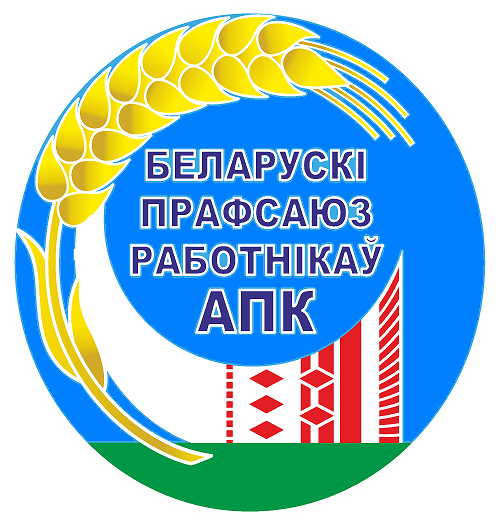                                      ПАМЯТКАпо обеспечению безопасности труда и предупреждению несчастных случаев на производстве при подготовке и проведении работ по заготовке кормовМинск 2022ПАМЯТКАпо обеспечению безопасности труда и предупреждению несчастных случаев на производстве при подготовке и проведении работ по заготовке кормов		В целях обеспечения здоровых и безопасных условий труда, профилактики производственного травматизма работников, занятых на заготовке кормов необходимо: довести информацию об имевших место в предыдущих годах несчастных случаях, происшедших при выполнении работ по заготовке кормов, до сведения привлекаемых к ним работников;провести внеплановые инструктажи по охране труда с работниками, привлекаемыми к работам по заготовке кормов, в том числе и сторонних организаций. Особое внимание при проведении инструктажей с трактористами-машинистами, эксплуатирующими кормоуборочную технику, уделить безопасном приемам выполнения работ по ее обслуживанию и регулировке;назначить должностных лиц, ответственных за безопасность труда при заготовке кормов;разработать маршруты движения техники с одного участка производства на другой, организовав при этом контроль за ее использованием по назначению. Не допускать хранение транспортных средств вне специально отведенных мест; не допускать к работе по эксплуатации кормоуборочных комбайнов трактористов-машинистов, не прошедших специальную переподготовку и не имеющих соответствующей разрешающей категории «Д» на право их управления;обеспечить работников, занятых на заготовке кормов, специальной одеждой, специальной обувью и другими средствами индивидуальной защиты в соответствии с установленными нормами, а также исправным ручным инструментом и инвентарем; проводить предрейсовые и послерейсовые медицинские осмотры водителей и механизаторов, выборочное освидетельствование на предмет нахождения в состоянии алкогольного опьянения в течение рабочей смены, и организовать хранение транспортных средств в специально отведенных местах;оборудовать специальные места для кратковременного отдыха и приема пищи работающих в поле;Обеспечить: в целях исключения случаев травмирования работников, занятых на работах по заготовке кормов, обеспечить безусловное соблюдение требований Правил по охране труда при производстве и послеуборочной обработке продукции растениеводства, утвержденных постановлением Министерства сельского хозяйства и продовольствия Республики Беларусь от 15 апреля . № 36, и Правил по охране труда при производстве продукции животноводства, утвержденных постановлением Министерства сельского хозяйства и продовольствия Республики Беларусь от 28 декабря . № 89;обеспечить безопасность при эксплуатации машин и механизмов, используемых на заготовке кормов из трав и силосных культур, руководствуясь при этом требованиями, изложенными в технических документах организациями-изготовителями и вышеуказанных правилах;перевозку работников к месту работы и обратно только на специально оборудованных автомобилях; проведение периодического контроля за соблюдением состояния охраны труда в соответствии с Типовой инструкцией о проведении контроля за соблюдением законодательства об охране труда в организации, утвержденной постановлением Министерства труда и социальной защиты Республики Беларусь от 26 декабря 2003 г. № 159;при подготовке к работе машинно-тракторных агрегатов, их ремонте, техническом обслуживании и постановке на хранение, безусловное соблюдение требований Правил по охране труда  ремонте, техническом обслуживании и постановке на хранение сельскохозяйственных машин, агрегатов и оборудования, утвержденных постановлением Министерства сельского хозяйства и продовольствия Республики Беларусь от 25 февраля 2008 г. № 14; контроль и спрос за соблюдением работниками требований по охране труда, трудовой и производственной дисциплины в соответствии с требованиями Директивы Президента Республики Беларусь от 11 марта . № 1 «О мерах по укреплению общественной безопасности и дисциплины» в редакции Указа Президента Республики Беларусь от 12.10.2015 № 420;отстранение от работы (не допускать к работе) работников, находящихся в состоянии алкогольного, наркотического или токсического опьянения, не прошедших инструктаж, проверку знаний по вопросам охраны труда, не использующих выданные им средства индивидуальной защиты, обеспечивающие безопасность труда;приостанавление работы в случаях возникновения угрозы жизни и здоровью работающих;При организации работы:предусмотреть мероприятия, обеспечивающие безопасность обслуживающего персонала;обеспечить соответствие режимов движения при выполнении основных технологических операций технологическим картам, а также защиту движущихся, вращающихся частей машин (карданные, цепные, ременные, зубчатые передачи) для обеспечения безопасности работников;в случае использования колесных тракторов на складировании сенажной или силосной массы на бурте и кургане обязательно разрабатывать технологические карты с указанием требований безопасности к организации производства работ (с учетом принятых мер по решению проблем безопасности труда);  потребовать от должностных лиц, ответственных за заготовку кормов, для обеспечения безопасности труда допускать к выполнению работ по трамбованию в траншеях, буртах и курганах трактористов-машинистов I и II классов;  старшим при заготовке силоса и сенажа наземным способом назначать тракториста-машиниста трамбующего трактора;  оборудовать со стороны въезда и выезда из траншеи, буртов и курганов по их периферии ровную площадку, достаточную для маневрирования транспортных средств;  исключить диаметральное движение трактора через вершину кургана при наличии на нем людей, первый проход трактора по свежезагруженной массе под уклон, а также движение поперек склона;  не допускать применения крутых поворотов при движении трактора по сенажной или силосной массе, одновременный крен трактора в продольном и поперечном направлениях;  движение трактора на спуске осуществлять только с включенной передачей;  не допускать превышение количества закладываемой массы ёмкости. Высота окончательной загрузки массы над верхними кромками боковых стен хранилищ не должна превышать  с углом подъема к центру траншеи не более 10 градусов. Углы въезда и съезда трамбующего трактора при формировании профиля массы не должны превышать 20 градусов; усилить контроль за выполнением работниками операций по заточке ножей измельчающих аппаратов кормоуборочных комбайнов в строгом соответствии с требованиями заводов-изготовителей; определить безопасные места для отдыха, курения, приема пищи и обеспечить места производства работ аптечками первой медицинской помощи;  исключить расположение работников для отдыха на силосной (сенажной) массе, в зоне движения транспортных средств и в других неустановленных местах;  проводить смену, очистку и регулировку рабочих органов навесных орудий и машин, находящихся в поднятом состоянии, только после принятия мер, предупреждающих самопроизвольное их опускание.осуществлять передвижение к месту производства работ в соответствии с разработанными маршрутами;обеспечить проведение внеочередной проверки знаний и внепланового инструктажа с работниками и должностными лицами организации, нарушающими требования безопасности труда при производстве работ по заготовке кормов из трав и силосных культур.Укомплектовать:тракторы, самоходную кормоуборочную технику и автомобили медицинской аптечкой согласно постановлению Министерства здравоохранения Республики Беларусь от 04.12.2014 № 80 «Об установлении перечней аптечек первой помощи, аптечек скорой медицинской помощи, вложений, входящих в эти аптечки, и определении порядка их комплектации» (в редакции постановления от 28.12.2015 № 135);сельхозмашины необходимыми средствами для очистки рабочих органов.Не допускать к эксплуатации:автомобили, тракторы, сельскохозяйственные машины и агрегаты, не отвечающие требованиям безопасности, не прошедшие ежегодный государственный технический осмотр;машины со снятыми защитными кабинами или внешними защитными каркасами;автомобили, тракторы и другую самоходную технику без противооткатных упоров и средств для тушения пожара, приспособлений для очистки рабочих органов.Запретить:запуск машин при помощи буксирования или путем скатывания с уклона;очистку или технологическую регулировку рабочих органов на движущемся агрегате или при работающем двигателе;подъем или спуск работников на движущиеся машины и агрегаты; нахождение в кабине и на участке производства работ людей, не связанных с выполнением данного технологического процесса;работу на неисправных тракторах, сельскохозяйственных машинах и агрегатах.Важно: 	Всю вышеперечисленную работу должны организовать и обеспечить руководители предприятий и специалисты АПК, отвечающие в коллективах за охрану труда и технику безопасности.Техническая инспекция трудаБелорусского профсоюза работников АПК